Sunset Cove Development Homeowners AssociationAnnual Meeting of Association MembersZoom Meeting, Tuesday, January 23rd 2024, 7pm PST AgendaCall To Order								Doug Berard	Welcome	Zoom etiquette 	Introduction of 2024 Directors & Officers	Announce number of returned ballots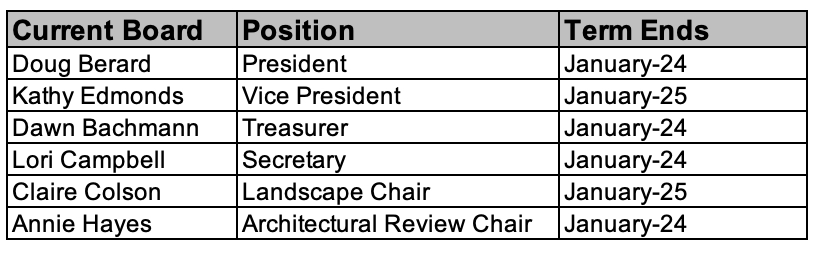 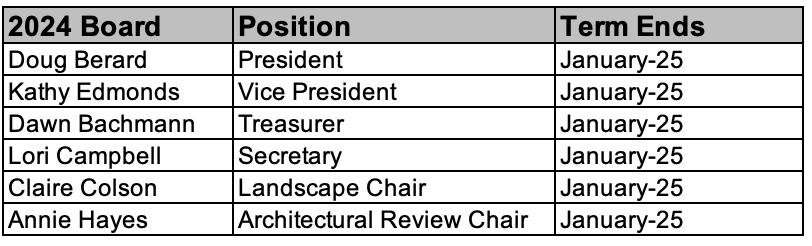 Formation of Nomination(s) Committee	Committee Members-Paul Allen, Amy Schnabel, Kim Graf, Doug BerardRecognition of Officers serving longer terms-Annie Hayes, Lori Campbell, Dawn Bachmann2023 Financial Report and 2024 Budget					             Dawn Bachmann	Explanation of 2024 Budget	Announce Approval by Membership                Dues increase $300 to $400                2024 assessment due date 2-15-2024Committee Reports	Architectural Review Committee				              Annie Hayes	Audit Committee						              Kathy Edmonds	Landscape Committee					              Claire Colson	Publicity Committee						              Doug BerardNEW BUSINESS:	                                                                                                               Doug Berard	2024 Projects	2024 Board Meeting Dates-Zoom Platform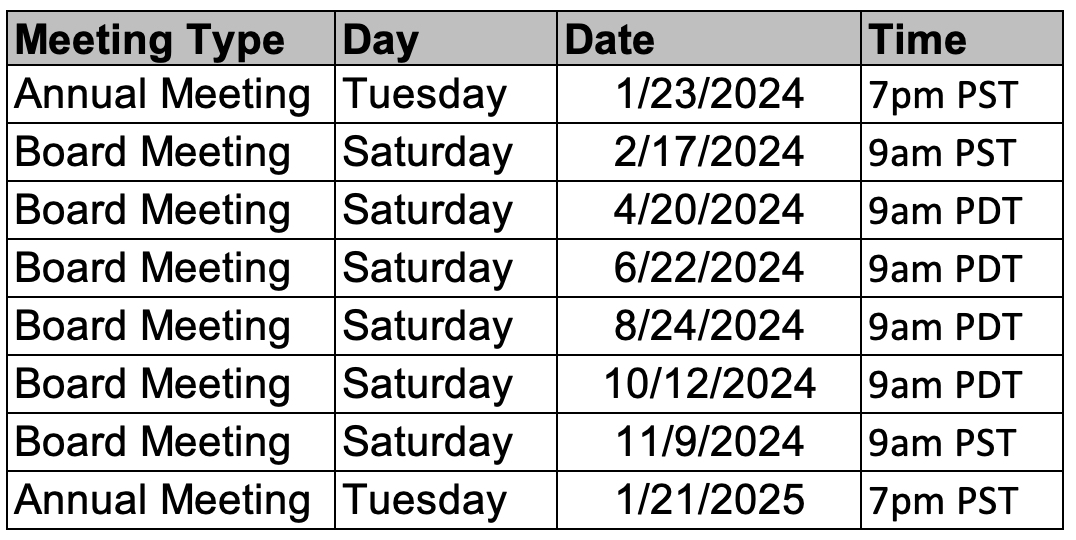 Announcement of Next Board Meeting-February 17th, 2024 9am pst	                                  Doug Berard                                                                 Adjourn Meeting							                  Doug Berard